
Ханты – Мансийский автономный округ – Югра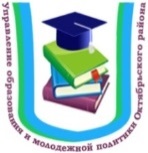 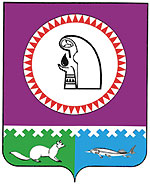 Октябрьский районп.УнъюганМуниципальное автономное дошкольное образовательное учреждение«Детский сад общеразвивающего вида «Ромашка»Конспект занятия (для детей 3-4 лет)По развитию экологических представлении в интеграции с лепкой. «Рябинка»Цель: Продолжать знакомить детей с объектами живой природы ближайшего окружения, запоминать названия деревьев, их опознавательные признаки, (рябина, умение выделять основные закономерности сезонных изменений в природе)  Задачи: Содействовать расширению представлений детей о природе. Учить детей замечать изменения в природе.Содействовать развитию навыков  лепки используя разнообразные приемы лепки (раскатывание, сдавливание). Умению отделять от большого куска пластилина.Содействовать развитию внимания, памяти, воображения словарного запаса и любознательности.Ход занятияПриветствие «Круг радости»Воспитатель: Ребята посмотрите, к нам сегодня пришли гости, давайте   поздороваемся с гостями и друг с другом.Скажем «Здравствуйте» руками (машут руками)Скажем «Здравствуйте» глазами (моргают глазами)Скажем «Здравствуйте» мы ртом (широко улыбаются)Станет радостно кругом (руки вытянуть в стороны ладони вверх)стороны в сторону) 2 мин.МотивацияВоспитатель: Ребята наш Мишка Недотепа, хочет что-то нам сказать. Давайте присядем на стульчики и посмотрим на него. Сели прямо, спинки выпрямили, ножки подружили. Интересно, что приготовил нам Мишка?Мишка: Ребята, у меня сегодня день рождения. Я очень хочу, чтобы ко мне пришли гости, но как они узнают, что у меня день рождение?Воспитатель: Ребята, чтобы гости пришли на праздник, что нужно сделать? (отвечают, мы их приглашаем в гости, делаем им приглашение) Правильно ребята.Мишка: Я, хочу, чтобы на приглашение, вы сделали рябинку. Воспитатель: Дети, а вы знаете что-то про  Рябину (ответ, да это дерево). А где оно растет? (У нас на участке). А что у нее есть? (ствол, листья, ветки, ягоды  и корень он прячется в земле). А какие ягоды на рябинке (красные), а сколько их (много), ребята посмотрите какие ягодки дружные одна возле другой растет, а какой они формы (круглой), а кто кушает ягодки (птички).Воспитатель: Вы хотите превратиться в птичек? (Да) Встаем в кружок и немного поиграем.Раз, два, три повернись,Быстро в птичек превратись.Птички по небу летели  (Детки машут руками и бегут по кругу)И на веточку присели (Останавливаются, садятся на корточки)Гроздья ягодок поели (Руками показывают, как птички клюют)Дальше в небо улетели (Машут руками)Воспитатель: Как же мы поможем Мишке? Что мы для него сделаем? Мы сейчас сделаем пригласительные билеты, и тогда все узнают, и придут к нему на день рождение. -А из чего мы можем сделать рябинку? (из пластилина)-Чем будем делать (руками)-Как будем делать? (по порядку)-Что получится (вот такой результат) Показ образца.Воспитатель: Можем начинать работу? Нет, мы не подготовили рабочее место? (идем накрывать) Воспитатель: Смотрите внимательно, как будем делать. Стол чистый, пол чистый, одежда чистая! Закатали рукава, (у кого длинные) смочили ручки губкой, взяли кусочек пластилина отщипнули кусочек. Далее кладем его на ладошку, а другой закрываем и катаем шарик, получился шарик, кладем его на листочек и пальчиком прижимаем его. Получилась ягодка? (ответ, да)Дети идут с поделкой к Мишке, уговаривают его взять работу.Воспитатель: Ребята, посмотрите, какое  у Мишки стало хорошее настроение. Давайте вместе с Мишкой поиграем в игру (давайте). Играем в хороводную игру «Привезли мы вам подарки»РефлексияВоспитатель: Ребята, что мы сделали? Как помогли Мишке (ответ, сделали приглашение с рябинкой)А из чего мы сделали? (из пластилина)Чем сделали (руками)Как сделали (по порядку)Что получилось? Вот  такой результат.